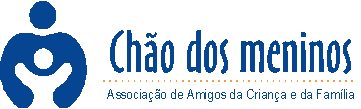 “Cidadão que cuida, Comunidade que faz crescer”A Associação “Chão dos Meninos” vai dinamizar a 10ª Semana da Prevenção dos Maus Tratos Infantis entre os dias 25 de Maio e 1 de Junho de 2015, continuando a iniciativa lançada em 2006.Pretende-se que a mesma tenha efeitos multiplicadores, isto é, que mobilize toda a comunidade do distrito de Évora para a tarefa de bem tratar as crianças e jovens, fazendo-os crescer no respeito e na plena satisfação dos seus direitos e para uma cidadania plena.Este ano, propomos o desenvolvimento de acções que incidam sobre Agir para prevenir os Maus tratos PARA e COM as crianças e jovens, que possam ser direcionadas a crianças, jovens, pais, profissionais dos diferentes serviços direta ou indiretamente relacionados com a temática e cidadãos em geral. A prevenção implica toda a comunidade incluindo as crianças e jovens como participantes na assimilação e divulgação de uma cultura preventiva.Esta iniciativa pretende assim contribuir para a integração plena dos DIREITOS da criança no dia a dia da comunidade, o que constitui um importante fator de Prevenção dos Maus Tratos Infantis.Objectivos:Promover a consciencialização das comunidades para a problemática dos maus tratos infantis em torno de uma perspectiva de Prevenção.Fomentar a mobilização da Comunidade em função da causa “Criança”/”Direitos da Criança”/”Bem-estar da Criança”.Desenvolver estratégias de Prevenção Primária dos maus tratos infantisDespertar a Comunidade para a importância da participação das crianças e jovens nas iniciativas da prevenção dos maus tratos infantis.Actividades:Seminário WorkshopsActividades socioculturais  Acções de sensibilização/formação ExposiçõesTertúlias, etc